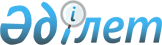 Об образовании избирательных участков
					
			Утративший силу
			
			
		
					Решение акима Жанакорганского района Кызылординской области от 8 ноября 2018 года № 14. Зарегистрировано Департаментом юстиции Кызылординской области 8 ноября 2018 года № 6504. Утратило силу решением акима Жанакорганского района Кызылординской области от 19 ноября 2019 года № 1
      Сноска. Утратило силу решением акима Жанакорганского района Кызылординской области от 19.11.2019 № 1 (вводится в действие со дня первого официального опубликования).
      В соответствии со статьей 23 Конституционного Закона Республики Казахстан от 28 сентября 1995 года "О выборах в Республике Казахстан", статьей 33 Закона Республики Казахстан от 23 января 2001 года "О местном государственном управлении и самоуправлении в Республике Казахстан" аким Жанакорганского района РЕШИЛ:
      1. Образовать избирательные участки по Жанакорганскому району согласно приложению к настоящему решению.
      2. Признать утратившим силу решение акима Жанакорганского района от 26 июня 2017 года № 6 "Об образовании избирательных участков" (зарегистрировано в Реестре государственной регистрации нормативных правовых актов за № 5906, Опубликовано в эталонном контрольном банке нормативных правовых актов Республики Казахстан в электронном виде 03 августа 2017 года).
      3. Контроль за исполнением настоящего решения возложить на руководителя коммунального государственного учреждения "Аппарат акима Жанакорганского района".
      4. Настоящее решение вводится в действие со дня первого официального опубликования. Избирательные участки по Жанакорганскому району
					© 2012. РГП на ПХВ «Институт законодательства и правовой информации Республики Казахстан» Министерства юстиции Республики Казахстан
				
      Аким Жанакорганского района 

Ғ. Әміреев

      СОГЛАСОВАНО
Председатель избирательной комиссий
Жанакорганского района
______________Сейлов Е.
24 октябрь 2018 год
Приложение к решению акима Жанакорганского района от "08" ноября 2018 года №14
п/н
Избирательные участки
Место расположения
Границы избирательных участков
1
№304
Коммунальное государственное учреждени "Общая средняя школа №166 отдела образования Жанакорганского района", улица Б. Алмасбаева без номера, 
село Екпинди сельского округа Екпинди
2
№305
Коммунальное государственное казенное предприятие "Сельский клуб Сунаката" аппарата акима сельского округа Сунаката", улица Сыганак №6
село Сунаката сельского округа Сунаката
3
№306
Коммунальное государственное учреждение "Общая средняя школа №162 отдела образования Жанакорганского района", улица Шаймена №32
село Кожамберди сельского округа Кожамберди
4
№307
Коммунальное государственное учреждение "Общая средняя школа №223 отдела образования Жанакорганского района", улица Б. Байымбетова №1
улицы А. Молдагуловой, М. Нажимова, А. Мусабаева, Р. Кудайбергенова, 

Б. Пашаева, Б. Аралбаева,

Д. Нурпейсовой, Б. Байымбетова,

 М. Макатаева, Б. Еденбаева, 

А. Алтыбаева, Елтай, К. Сагырбаева села Томенарык сельского округа Томенарык
5
№308
Коммунальное государственное учреждение "Общая средняя школа №53 имени А. Д.Романова отдела образования Жанакорганского района", улица Ш. Дюсебекова №1
улицы А. Кунанбаева, З. Жусипова, 

А. Камал, Т. Рыскулова, 

Р. Кулымбетовой, Р. Наурызбаева Ш. Дюсебекова, А. Исаева, М. Маметовой села Томенарык сельского округа Томенарык
6
№309
Коммунальное государственное казенное предприятие "Сельский клуб Суттикудык" аппарата акима сельского округа Суттикудик" улица С. Сапарбекова №8
село Суттикудык сельского округа Суттикудык
7
№310
Коммунальное государственное учреждение "Школа-гимназия №195 отдела образования Жанакорганского района", улица С. Букеева №21
село Жайылма сельского округа Жайылма
8
№311
Коммунальное государственное учреждение "Общая средняя школа №86 имени Ахмета Адилова отдела образования Жанакорганского района", улица Жибек жолы №7А
поселок Шалкия и село Куттыкожа сельского округа Жайылма
9
№312
Коммунальное государственное казенное предприятие "Сельский клуб Бирлик" аппарата акима сельского округа Акуйик", улица Н.Туршекулы №42
село Бирлик сельского округа Акуйик
10
№313
Коммунальное государственное учреждение "Общая средняя школа №180 отдела образования Жанакорганского района", улица Тауелсиздик №9
Село Кыраш сельского округа Кыраш
11
№314
Коммунальное государственное учреждение "Общаясредняя школа №161 отдела образования Жанакорганского района", улица Акбулак №24
Село Косуйенки сельского округа Косуйенки
12
№315
Коммунальное государственное учреждение "Основная средняя школа №221 отдела образования Жанакорганского района", улица Аккум №24
село Аккум сельского округа Кейден
13
№316
Коммунальное государственное учреждение "Общая средняя школа №247 отдела образования Жанакорганского района", улица Оркендеу №1
станция Бесарык сельского округа Талап
14
№317
Коммунальное государственное учреждение "Общая средняя школа №239 имени Толепбергена Абдрашева отдела образования Жанакорганского района", улица И. Топышова №16
село Кенес сельского округа Бесарык
15
№318
Коммунальное государственное учреждение "Основная средняя школа №254 отдела образования Жанакорганского района", улица С. Мырзатаева №7 А
станция Талап сельского округа Манап
16
№319
Коммунальное государственное учреждение "Жанакорганская районная специализированная детско-юношеская школа олимпийского резерва №7 Управления физической культуры и спорта Кызылординской области", улица А. Султанова №2
улицы К. Тагаева, Н. Ержанова, С. Мусылманкулова, С. Курымбекова, К. Омарова, Е. Айтбембетова, А. Байниязова, А. Султанова, С. Алибекова, Б.Майлина с 61- по 139 дома нечетная сторона, с 72- по 140 дома четная сторона,М.Ауезова с 21- по 75 дома нечетная сторона, с 18- по 76 дома четная сторона,Т.Бигелдинова с 55- по 119 дома нечетная сторона, с 64- по 120 домачетная сторона, К. Жарқымбекулы, К. Алдабергенулы, Ш. Бакирулы, Н.Тастаева, А.Ержанова, Т. Бердибаева, С. Султанмуратова, О. Бидашева, Е. Белсенбаева, А. Еламанова, А. Романова, А. Абуталипова, Т. Шалапова, А. Исаева, К. Байдуйсен, Т. Тотаева, Е. Сабырханова, Г. Мухамеджанова, Ш. Мусахметова, Д. Шоманулы, О. Ильясова, З. Байзакова, А. Файзулдаева,М. Есболганова, микрорайоны Ипподром, Саяжай поселка Жанакорган
17
№320
Коммунальное государственное казенное предприятие "Сельский клуб Манап" аппарата акима сельского округа Манап", улица Ж. Копешулы №19
село Манап сельского округа Манап
18
№321
Коммунальное государственное учреждение "Общая средняя школа №54 имени Ж.Кыдыроваотдела образования Жанакорганского района", улица М. Кенебаева №73
село Бесарык сельского округа Бесарык
19
№322
Коммунальное государственное учреждение "Общая средняя школа №229 отдела образования Жанакорганского района", улица Т. Токтарова №17
село Каратобе сельского округа Каратобе
20
№323
Коммунальное государственное казенное предприятие "Сельский клуб Кандоз" аппарата акима сельского округа Кандоз", улица Ж.Уркенбаева №25
Село Кандоз сельского округа Кандоз
21
№324
Коммунальное государственное учреждение "Основная средняя школа №89 отдела образования Жанакорганского района", улица Тауелсиздик №1
Село Коктобе сельского округа Коктобе
22
№325
Коммунальное государственное учреждение "Общаясредняя школа №192 отдела образования Жанакорганского района", улица Т.Рыскулова №75
Село Келинтобе сельского округа Келинтобе
23
№326
Коммунальное государственное учреждение "Средняя школа №209 имени А. Абуталипова Жанакорганского районного отдела образования", улица К. Тагаева №23
село Тугискен сельского округа Аккорган и населенный пункт Аппангак
24
№327
Коммунальное государственное казенное предприятие "Сельский клуб Машбек Налибаев" аппарата акима сельского округа Машбек Налибаев" улица Абылайхана №8
село Машбек Налибаева сельского округа Машбека Налибаев
25
№328
Коммунальное государственное учреждение "Общая средняя школа №224 отдела образования Жанакорганского района", улица Д.Шоманова №3
село Аксуат сельского округа Озгент
26
№329
Коммунальное государственное учреждение "Общая средняя школа №168 имени Исатая Абдукаримова отдела образования Жанакорганского района", улица А. Тулегенулы №9
Село Кожакент сельского округа Кожакент
27
№330
Коммунальное государственное казенное предприятие "Сельский клуб Байкенже" аппарата акима сельского округа Байкенже", улица К.Сиргебайулы №5
село Байкенже сельского округа Байкенже
28
№331
Коммунальное государственное учреждение "Основная средняя школа №255 отдела образования Жанакорганского района" улица А. Мустиярулы №1 А
село Билибай сельского округа Байкенже
29
№332
Коммунальное государственное казенное предприятие "Сельский клуб Жанарык" аппарата акима сельского округа Жанарык", улица Жаная №4
село Жанарык сельского округа Жанарык
30
№333
Коммунальное государственное казенное предприятие "Сельский клуб Абдигаппар" аппарата акима сельского округа Кыркенсе", улица Толегетай №1
село Абдигаппар сельского округа Кыркенсе
31
№334
Коммунальное государственное учреждение "Общая средняя школа №51 имени М.Каратаева отдела образования Жанакорганского района", улица Женис №1
Улицы Корғантогай, К.Аширова, Б.Аралбаева, З.Мусаханова, Женис, А.Жанпейсова, К.Сейтпенбетова, А.Мажитова, Достык, Бостандык, 

И. Илялетдинова, А. Шаухаманова поселка Жанакорган
32
№335
Коммунальное государственное казенное предпрятие "Районный дом культуры имени Манапа Кокенова" отдела культуры и развития языков Жанакорганского района", улица М.Кокенова №4
улицы М.Кокенова, А.Иманова, С.Даушеева, Ж.Абдиреймова, Г.Мухамеджанова, Ж.Нақыпова, Корган, Акмешит, Б.Байкенжеева, Ш.Уалиханова, М. Мусаева, А. Асанова, Н. Айдарбек, М.Нарымбетова поселка Жанакорган
 

33
№336
 Акционерное общество "Санатория Жанакорган"
улицы Санатория, Б. Ыскакова,

М. Туйменулы, Т. Исмайлова,С.Кожанова, А.Пақырдинова, Ы.Алтынсарина, Н.Калилаева, И.Ыскакова, М. Дариуша поселка Жанакорган
34
№337
Коммунальное государственное казенное предпрятие "Жанакорганский аграрно-технический колледж", улица К. Сагырбаева №81
улицы К.Сагырбаева, А. Молдагуловой, К. Аблакова, С. Кошкарова, Ордакент, Болашак, Оркендеу, Е. Конкабаева,

Р. Абенкожаулы, А. Мухамеджанова,

С. Молдалиева, С. Искендирова, С. Сапарбаева, У. Мадиева, А. Аюпова,

Б. Досымулы поселка Жанакорган
35
№338
Государственное коммунальное предприятие на праве хозяйственного ведения "Жанакорганская центральная районная болница с Амбулаторно-поликлинической услугой", (закрытый) улица Б. Майлина 32 А
поселок Жанакорган
36
№339
Коммунальное государственное учреждение "Общая средняя школа №163 отдела образования Жанакорганского района", улица Н. Онгарбай №67
улицы Корасан-ата, А.Кунанбаева, 

Н. Онгарбай, Сыганак, А. Сулеймен, Б.Майлин с 1-по 59 дома нечетная сторона, с 2- по 70 дома четная сторона, М.Ауезов с 1- по 19 дома нечетная сторона, с 2- по 16 дома четная сторона, Т.Бигелдинов с 1- по 53 дома нечетная сторона, с 2- по 62 дома четная сторона, Ызгар поселка Жанакорган
37
№340
Коммунальное государственное учреждение "Общая средняя школа №125 имени С.Сапарбекова отдела образования Жанакорганского района" улица Сыганак №1
улицы С. Сапарбекулы, А. Бектибаева, Н. Туршекулы, А. Шонабаева, 

Е. Байзакова, С. Мустафаева, А.Токсанбаева, М.Жаппарова,

К. Жунисбекова, А. Жаппасова, 

А. Хайникеева, С. Абдреймова, 

У. Есенбекова, микрорайоны Май бекети, Ынтымак поселка Жанакорган
38
№341
Коммунальное государственное казенное предприятие "Сельский клуб Кейден" аппарата акима сельского округа Кейден", улица Сырдария №6
Село Кейден сельского округа Кейден
39
№342
Товорищество с ограниченной ответственностью "Кызылкум", (закрытый) Рудник "Хорасан-1" "Кызылкум" улица Байкенже без номера
село Байкенже сельского округа Байкенже
40
№343
Товорищество с ограниченной ответственностью "СКЗ-U" (закрытый)
село Кейден сельского округа Кейден